НАКАЗПО ГАННІВСЬКІЙ ЗАГАЛЬНООСВІТНІЙ ШКОЛІ І-ІІІ СТУПЕНІВПЕТРІВСЬКОЇ РАЙОННОЇ РАДИ КІРОВОГРАДСЬКОЇ ОБЛАСТІвід 10 вересня 2019 року                                                                                           № 192с. ГаннівкаПро розслідування нещасного випадкуВідповідно до порядку розслідування та обліку нещасних випадків, що сталися під час навчально-виховного процесу в навчальних закладах, затвердженого Постановою Кабінету Міністрів України від 30.11.2011 року № 1232 «Про затвердження порядку проведення розслідування та ведення обліку нещасних випадків професійного захворювання і аварій на виробництві» та з метою розслідування нещасного випадку невиробничого характеру, що стався з учнем 6 класу Володимирівської загальноосвітньої школи І-ІІ ступенів, філії Ганнівської загальноосвітньої школи І-ІІІ ступенів Копєйкою Кирилом ДенисовичемНАКАЗУЮ:Провести комісійне розслідування нещасного випадку невиробничого характеру, що стався з учнем 6 класу Володимирівської загальноосвітньої школи І-ІІ ступенів, філії Ганнівської загальноосвітньої школи І-ІІІ ступенів КОПЄЙКОЮ Кирилом Денисовичем.Створити комісію по розслідуванню нещасного випадку невиробничого характеру у складі:МІЩЕНКО М.І. – голова комісіїПОГОРЄЛА Т.М. – член комісіїІВАНОВА О.В. – член комісіїДУДНИК Н.В. – член комісії Вищевказаній комісії матеріали розслідування подати на затвердження протягом трьох днів.Контроль за виконанням даного наказу покласти на завідувача Володимирівської загальноосвітньої школи І-ІІ ступенів, філії Ганнівської загальноосвітньої школи І-ІІІ ступенів МІЩЕНКО М.І.Директор школи                                                                        О. КанівецьЗ наказом ознайомлені:                                                              М.МіщенкоТ.ПогорєлаО.ІвановаН.Дудник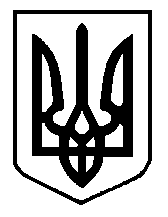 